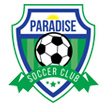 Paradise Soccer Club
Parents Code of Conduct Parents are encouraged to attend matches and training sessions but we ask you obey the following guidelines set out below. These guidelines are in the best interests of all of our members (player/parents/coaches/volunteers/referees) and are geared towards creating healthy team environments in order to provide the best possible experience for our individual players:Respecting the Field of Play for training/games. The field of play should be reserved for players and team staff. Parents should remain off/outside the field of play and observe from the outside. For Indoor training where windows are in place parents should watch through the windows rather than coming inside the gym/or playing area. For outdoor training and/or gamedays this means using the assigned viewing area (outside fence where fences are in place). No coaching of players by parents is permitted.  Coaching must be left to the coaches. Coaching would be defined as shouting instructions while the game is happening either while the action is happening or immediately after the action has finished. Example Shouting to a player that has possession to “shoot”, or after a player has dribbled and given the ball away shouting “pass it next time”.Parents should refrain from giving technical feedback to players regarding performance unless they are consulted by the coaches first.  By doing this it should eliminate any contradictory information that can lead to confusion or frustration for the player.On Gamedays cheering is acceptable when it is positive and comes in the form of encouragement. For example clapping or cheering after an action or calling out “well played or good effort, or keep going” etc.Parents are to set a good sporting example by supporting the teams in a positive manner and recognizing opposition contributions in a positive manner too. Please seek permission before photographing any player under the age of 18.Parents must not enter the field of play or the dressing room area at any point during or at the end of a match or training session unless requested to do so by the Coaching Staff.Verbal, racist and physical abuse will not be tolerated.	Foul and abusive language is unacceptable and will not be tolerated.Parents must provide the players with any drinks, food, medicines and inhalers appertaining to the player prior to the coaching sessions, and notify the staff of any change of medication or any allergies that the player has. Parents must not engage in recruiting activities ie trying to recruit players from other associations by communicating with players or their parents. If a parent is on the receiving end of a recruitment attempt from another association (Parent or Coach) then please advise the Manager of Soccer Operations so that we can address the issue through the proper channels. Where teams need to recruit players this will be communicated by the Manager of Soccer Operations through the appropriate channels.Parents are expected to familiarize themselves with the Gameday Management Guide which outlines our policies and guidelines for coaches with respect to gameday issues such as playing time etc.Inclement Weather Procedures:In the event of inclement weather (example: freezing rain, heavy snowfall, etc.) players should check the internet for updates.  The internet schedule will be updated a minimum of two hours prior to start time:Parents Discretion: Even if a team activity has not been cancelled if the Parent feels that the weather conditions will endanger their safety then please don’t travel – please advise the Team Staff if you are not able to attend for this reason.